別紙交通事故証明書に補足して上記のとおりご報告申し上げます。　　　令和　　　　　年　　　　　月　　　　　日　　　　　　　　　　　　　　　　　　　甲との関係（　　　　　）　　　　　　　　　　　　　　　　　　　乙との関係（　　　　　）                    保険証明書番　　　号保険証明書番　　　号保険証明書番　　　号第　　　号当事者当事者甲（加害運転者）甲（加害運転者）氏　名（電話）氏　名（電話）氏　名（電話）氏　名（電話）自動車の番号自動車の番号自動車の番号当事者当事者乙（被　害　者）乙（被　害　者）氏　名（電話）氏　名（電話）氏　名（電話）運転・同乗歩行・その他天　候天　候晴・曇・雨・雪・霧晴・曇・雨・雪・霧晴・曇・雨・雪・霧交通状況交通状況混雑・普通・閑散混雑・普通・閑散明　暗昼間・夜間・明け方・夕方昼間・夜間・明け方・夕方道路状況道路状況道路状況信号又は標識信号又は標識信号又は標識速　度甲車両　　　㎞/h（制限速度　　　㎞/h）、乙車両　　　　㎞/h（制限速度　　　㎞/h）甲車両　　　㎞/h（制限速度　　　㎞/h）、乙車両　　　　㎞/h（制限速度　　　㎞/h）甲車両　　　㎞/h（制限速度　　　㎞/h）、乙車両　　　　㎞/h（制限速度　　　㎞/h）甲車両　　　㎞/h（制限速度　　　㎞/h）、乙車両　　　　㎞/h（制限速度　　　㎞/h）甲車両　　　㎞/h（制限速度　　　㎞/h）、乙車両　　　　㎞/h（制限速度　　　㎞/h）甲車両　　　㎞/h（制限速度　　　㎞/h）、乙車両　　　　㎞/h（制限速度　　　㎞/h）甲車両　　　㎞/h（制限速度　　　㎞/h）、乙車両　　　　㎞/h（制限速度　　　㎞/h）甲車両　　　㎞/h（制限速度　　　㎞/h）、乙車両　　　　㎞/h（制限速度　　　㎞/h）甲車両　　　㎞/h（制限速度　　　㎞/h）、乙車両　　　　㎞/h（制限速度　　　㎞/h）甲車両　　　㎞/h（制限速度　　　㎞/h）、乙車両　　　　㎞/h（制限速度　　　㎞/h）甲車両　　　㎞/h（制限速度　　　㎞/h）、乙車両　　　　㎞/h（制限速度　　　㎞/h）　事故現場に於ける自動車と被害者との　　　　　　　　　　　状況を図示してください事故発生状況図（道路幅ｍで記入してください。）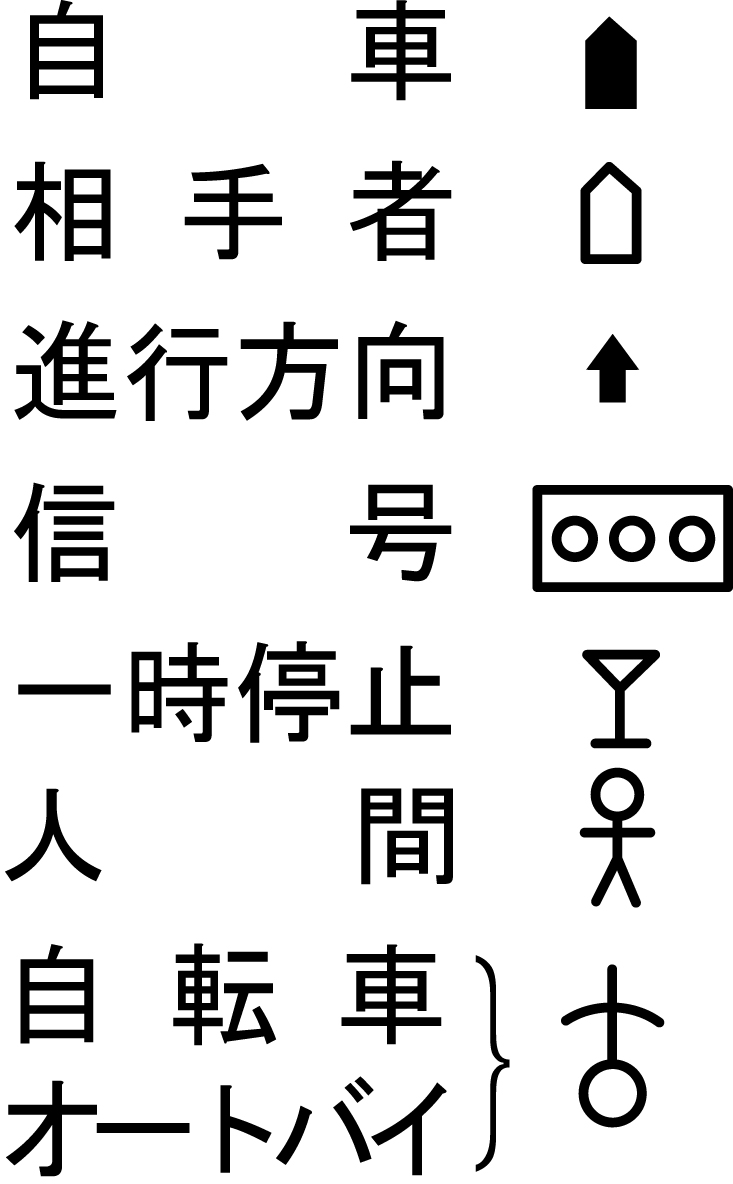 事故発生状況図（道路幅ｍで記入してください。）事故発生状況図（道路幅ｍで記入してください。）事故発生状況図（道路幅ｍで記入してください。）事故発生状況図（道路幅ｍで記入してください。）事故発生状況図（道路幅ｍで記入してください。）事故発生状況図（道路幅ｍで記入してください。）事故発生状況図（道路幅ｍで記入してください。）事故発生状況図（道路幅ｍで記入してください。）事故発生状況図（道路幅ｍで記入してください。）事故発生状況図（道路幅ｍで記入してください。）上記図の説明を書いてください上記図の説明を書いてください上記図の説明を書いてください上記図の説明を書いてください1．自賠責保険契約に関する事項　　　　　　　　3．他の加害自動車に関する事項1．自賠責保険契約に関する事項　　　　　　　　3．他の加害自動車に関する事項1．自賠責保険契約に関する事項　　　　　　　　3．他の加害自動車に関する事項1．自賠責保険契約に関する事項　　　　　　　　3．他の加害自動車に関する事項1．自賠責保険契約に関する事項　　　　　　　　3．他の加害自動車に関する事項1．自賠責保険契約に関する事項　　　　　　　　3．他の加害自動車に関する事項1．自賠責保険契約に関する事項　　　　　　　　3．他の加害自動車に関する事項1．自賠責保険契約に関する事項　　　　　　　　3．他の加害自動車に関する事項1．自賠責保険契約に関する事項　　　　　　　　3．他の加害自動車に関する事項自賠責保険証明書番号自賠責保険証明書番号自賠責保険証明書番号第　　　　　　　　　　　　　号第　　　　　　　　　　　　　号第　　　　　　　　　　　　　号第　　　　　　　　　　　　　号保険契約者（加者自動車）住　　所住　　所保険契約者（加者自動車）氏　　名氏　　名保険契約者（加者自動車）車　　種車　　種使用の本拠地（都道府県名）保険契約者（加者自動車）登録番号又は車輌番号登録番号又は車輌番号保険契約者（加者自動車）登録番号又は車輌番号登録番号又は車輌番号保険契約者（加者自動車）車台番号車台番号保険期間保険期間保険期間自　令和　　年　　月　　日　　　　か月至　令和　　年　　月　　日　午前12時自　令和　　年　　月　　日　　　　か月至　令和　　年　　月　　日　午前12時自　令和　　年　　月　　日　　　　か月至　令和　　年　　月　　日　午前12時自　令和　　年　　月　　日　　　　か月至　令和　　年　　月　　日　午前12時2．事故に関する事項2．事故に関する事項2．事故に関する事項2．事故に関する事項2．事故に関する事項2．事故に関する事項2．事故に関する事項事故の年月日事故の年月日事故の年月日事故の年月日令和  年  月　 日　 午 　　　時　 分令和  年  月　 日　 午 　　　時　 分令和  年  月　 日　 午 　　　時　 分事故の年月日事故の年月日事故の年月日事故の年月日令和  年  月　 日　 午 　　　時　 分令和  年  月　 日　 午 　　　時　 分令和  年  月　 日　 午 　　　時　 分保有者保有者住　　所住　　所〒連絡先電話〒連絡先電話〒連絡先電話保有者保有者住　　所住　　所〒連絡先電話〒連絡先電話〒連絡先電話　自賠責保険契約に関する事項の各欄は、自賠責保険証明書に記載してある事項を参考にご記入下さい。　事故に関する事項の各欄は警察の事故証明をご記入下さい。「保有者」とは、自動車を使用する正当な権限をもっている人で通常は所有者です。自動車を借りた場合は、借主が保有者となります。「契約者との関係」・「保有者との関係」欄は該当する事項に○印をつけて下さい。その他の場合は記入して下さい。　他の加害自動車に関する事項の各欄は、１自賠責保険契約に関する事項に記載した加害自動車の他に加害自動車がある場合にご記入下さい。なお、他の加害自動車についての内容は該当自動車が契約している保険会社にお聞きの上ご記入下さい。　自賠責保険契約に関する事項の各欄は、自賠責保険証明書に記載してある事項を参考にご記入下さい。　事故に関する事項の各欄は警察の事故証明をご記入下さい。「保有者」とは、自動車を使用する正当な権限をもっている人で通常は所有者です。自動車を借りた場合は、借主が保有者となります。「契約者との関係」・「保有者との関係」欄は該当する事項に○印をつけて下さい。その他の場合は記入して下さい。　他の加害自動車に関する事項の各欄は、１自賠責保険契約に関する事項に記載した加害自動車の他に加害自動車がある場合にご記入下さい。なお、他の加害自動車についての内容は該当自動車が契約している保険会社にお聞きの上ご記入下さい。保有者保有者氏　　名氏　　名　自賠責保険契約に関する事項の各欄は、自賠責保険証明書に記載してある事項を参考にご記入下さい。　事故に関する事項の各欄は警察の事故証明をご記入下さい。「保有者」とは、自動車を使用する正当な権限をもっている人で通常は所有者です。自動車を借りた場合は、借主が保有者となります。「契約者との関係」・「保有者との関係」欄は該当する事項に○印をつけて下さい。その他の場合は記入して下さい。　他の加害自動車に関する事項の各欄は、１自賠責保険契約に関する事項に記載した加害自動車の他に加害自動車がある場合にご記入下さい。なお、他の加害自動車についての内容は該当自動車が契約している保険会社にお聞きの上ご記入下さい。　自賠責保険契約に関する事項の各欄は、自賠責保険証明書に記載してある事項を参考にご記入下さい。　事故に関する事項の各欄は警察の事故証明をご記入下さい。「保有者」とは、自動車を使用する正当な権限をもっている人で通常は所有者です。自動車を借りた場合は、借主が保有者となります。「契約者との関係」・「保有者との関係」欄は該当する事項に○印をつけて下さい。その他の場合は記入して下さい。　他の加害自動車に関する事項の各欄は、１自賠責保険契約に関する事項に記載した加害自動車の他に加害自動車がある場合にご記入下さい。なお、他の加害自動車についての内容は該当自動車が契約している保険会社にお聞きの上ご記入下さい。保有者保有者契 約 者との関係契 約 者との関係本人・譲受人・借受人・その他　　　　　　　　　　　（　　　　　　）本人・譲受人・借受人・その他　　　　　　　　　　　（　　　　　　）本人・譲受人・借受人・その他　　　　　　　　　　　（　　　　　　）　自賠責保険契約に関する事項の各欄は、自賠責保険証明書に記載してある事項を参考にご記入下さい。　事故に関する事項の各欄は警察の事故証明をご記入下さい。「保有者」とは、自動車を使用する正当な権限をもっている人で通常は所有者です。自動車を借りた場合は、借主が保有者となります。「契約者との関係」・「保有者との関係」欄は該当する事項に○印をつけて下さい。その他の場合は記入して下さい。　他の加害自動車に関する事項の各欄は、１自賠責保険契約に関する事項に記載した加害自動車の他に加害自動車がある場合にご記入下さい。なお、他の加害自動車についての内容は該当自動車が契約している保険会社にお聞きの上ご記入下さい。　自賠責保険契約に関する事項の各欄は、自賠責保険証明書に記載してある事項を参考にご記入下さい。　事故に関する事項の各欄は警察の事故証明をご記入下さい。「保有者」とは、自動車を使用する正当な権限をもっている人で通常は所有者です。自動車を借りた場合は、借主が保有者となります。「契約者との関係」・「保有者との関係」欄は該当する事項に○印をつけて下さい。その他の場合は記入して下さい。　他の加害自動車に関する事項の各欄は、１自賠責保険契約に関する事項に記載した加害自動車の他に加害自動車がある場合にご記入下さい。なお、他の加害自動車についての内容は該当自動車が契約している保険会社にお聞きの上ご記入下さい。加害運転者加害運転者住　　所住　　所〒連絡先電話〒連絡先電話〒連絡先電話　自賠責保険契約に関する事項の各欄は、自賠責保険証明書に記載してある事項を参考にご記入下さい。　事故に関する事項の各欄は警察の事故証明をご記入下さい。「保有者」とは、自動車を使用する正当な権限をもっている人で通常は所有者です。自動車を借りた場合は、借主が保有者となります。「契約者との関係」・「保有者との関係」欄は該当する事項に○印をつけて下さい。その他の場合は記入して下さい。　他の加害自動車に関する事項の各欄は、１自賠責保険契約に関する事項に記載した加害自動車の他に加害自動車がある場合にご記入下さい。なお、他の加害自動車についての内容は該当自動車が契約している保険会社にお聞きの上ご記入下さい。　自賠責保険契約に関する事項の各欄は、自賠責保険証明書に記載してある事項を参考にご記入下さい。　事故に関する事項の各欄は警察の事故証明をご記入下さい。「保有者」とは、自動車を使用する正当な権限をもっている人で通常は所有者です。自動車を借りた場合は、借主が保有者となります。「契約者との関係」・「保有者との関係」欄は該当する事項に○印をつけて下さい。その他の場合は記入して下さい。　他の加害自動車に関する事項の各欄は、１自賠責保険契約に関する事項に記載した加害自動車の他に加害自動車がある場合にご記入下さい。なお、他の加害自動車についての内容は該当自動車が契約している保険会社にお聞きの上ご記入下さい。加害運転者加害運転者氏　　名性　　別年　　齢氏　　名性　　別年　　齢男　　　　才　女　　　　男　　　　才　女　　　　男　　　　才　女　　　　　自賠責保険契約に関する事項の各欄は、自賠責保険証明書に記載してある事項を参考にご記入下さい。　事故に関する事項の各欄は警察の事故証明をご記入下さい。「保有者」とは、自動車を使用する正当な権限をもっている人で通常は所有者です。自動車を借りた場合は、借主が保有者となります。「契約者との関係」・「保有者との関係」欄は該当する事項に○印をつけて下さい。その他の場合は記入して下さい。　他の加害自動車に関する事項の各欄は、１自賠責保険契約に関する事項に記載した加害自動車の他に加害自動車がある場合にご記入下さい。なお、他の加害自動車についての内容は該当自動車が契約している保険会社にお聞きの上ご記入下さい。　自賠責保険契約に関する事項の各欄は、自賠責保険証明書に記載してある事項を参考にご記入下さい。　事故に関する事項の各欄は警察の事故証明をご記入下さい。「保有者」とは、自動車を使用する正当な権限をもっている人で通常は所有者です。自動車を借りた場合は、借主が保有者となります。「契約者との関係」・「保有者との関係」欄は該当する事項に○印をつけて下さい。その他の場合は記入して下さい。　他の加害自動車に関する事項の各欄は、１自賠責保険契約に関する事項に記載した加害自動車の他に加害自動車がある場合にご記入下さい。なお、他の加害自動車についての内容は該当自動車が契約している保険会社にお聞きの上ご記入下さい。加害運転者加害運転者保 有 者との関係保 有 者との関係本人・従業員・親族・その他　　　　　　　　　　　（　　　　　　）本人・従業員・親族・その他　　　　　　　　　　　（　　　　　　）本人・従業員・親族・その他　　　　　　　　　　　（　　　　　　）　自賠責保険契約に関する事項の各欄は、自賠責保険証明書に記載してある事項を参考にご記入下さい。　事故に関する事項の各欄は警察の事故証明をご記入下さい。「保有者」とは、自動車を使用する正当な権限をもっている人で通常は所有者です。自動車を借りた場合は、借主が保有者となります。「契約者との関係」・「保有者との関係」欄は該当する事項に○印をつけて下さい。その他の場合は記入して下さい。　他の加害自動車に関する事項の各欄は、１自賠責保険契約に関する事項に記載した加害自動車の他に加害自動車がある場合にご記入下さい。なお、他の加害自動車についての内容は該当自動車が契約している保険会社にお聞きの上ご記入下さい。　自賠責保険契約に関する事項の各欄は、自賠責保険証明書に記載してある事項を参考にご記入下さい。　事故に関する事項の各欄は警察の事故証明をご記入下さい。「保有者」とは、自動車を使用する正当な権限をもっている人で通常は所有者です。自動車を借りた場合は、借主が保有者となります。「契約者との関係」・「保有者との関係」欄は該当する事項に○印をつけて下さい。その他の場合は記入して下さい。　他の加害自動車に関する事項の各欄は、１自賠責保険契約に関する事項に記載した加害自動車の他に加害自動車がある場合にご記入下さい。なお、他の加害自動車についての内容は該当自動車が契約している保険会社にお聞きの上ご記入下さい。被害者被害者住　　所住　　所〒連絡先電話〒連絡先電話〒連絡先電話　自賠責保険契約に関する事項の各欄は、自賠責保険証明書に記載してある事項を参考にご記入下さい。　事故に関する事項の各欄は警察の事故証明をご記入下さい。「保有者」とは、自動車を使用する正当な権限をもっている人で通常は所有者です。自動車を借りた場合は、借主が保有者となります。「契約者との関係」・「保有者との関係」欄は該当する事項に○印をつけて下さい。その他の場合は記入して下さい。　他の加害自動車に関する事項の各欄は、１自賠責保険契約に関する事項に記載した加害自動車の他に加害自動車がある場合にご記入下さい。なお、他の加害自動車についての内容は該当自動車が契約している保険会社にお聞きの上ご記入下さい。　自賠責保険契約に関する事項の各欄は、自賠責保険証明書に記載してある事項を参考にご記入下さい。　事故に関する事項の各欄は警察の事故証明をご記入下さい。「保有者」とは、自動車を使用する正当な権限をもっている人で通常は所有者です。自動車を借りた場合は、借主が保有者となります。「契約者との関係」・「保有者との関係」欄は該当する事項に○印をつけて下さい。その他の場合は記入して下さい。　他の加害自動車に関する事項の各欄は、１自賠責保険契約に関する事項に記載した加害自動車の他に加害自動車がある場合にご記入下さい。なお、他の加害自動車についての内容は該当自動車が契約している保険会社にお聞きの上ご記入下さい。被害者被害者氏　　名性　　別年　　齢氏　　名性　　別年　　齢男　　　　才　女　　　　男　　　　才　女　　　　男　　　　才　女　　　　　自賠責保険契約に関する事項の各欄は、自賠責保険証明書に記載してある事項を参考にご記入下さい。　事故に関する事項の各欄は警察の事故証明をご記入下さい。「保有者」とは、自動車を使用する正当な権限をもっている人で通常は所有者です。自動車を借りた場合は、借主が保有者となります。「契約者との関係」・「保有者との関係」欄は該当する事項に○印をつけて下さい。その他の場合は記入して下さい。　他の加害自動車に関する事項の各欄は、１自賠責保険契約に関する事項に記載した加害自動車の他に加害自動車がある場合にご記入下さい。なお、他の加害自動車についての内容は該当自動車が契約している保険会社にお聞きの上ご記入下さい。　自賠責保険契約に関する事項の各欄は、自賠責保険証明書に記載してある事項を参考にご記入下さい。　事故に関する事項の各欄は警察の事故証明をご記入下さい。「保有者」とは、自動車を使用する正当な権限をもっている人で通常は所有者です。自動車を借りた場合は、借主が保有者となります。「契約者との関係」・「保有者との関係」欄は該当する事項に○印をつけて下さい。その他の場合は記入して下さい。　他の加害自動車に関する事項の各欄は、１自賠責保険契約に関する事項に記載した加害自動車の他に加害自動車がある場合にご記入下さい。なお、他の加害自動車についての内容は該当自動車が契約している保険会社にお聞きの上ご記入下さい。被害者被害者職　　業職　　業　自賠責保険契約に関する事項の各欄は、自賠責保険証明書に記載してある事項を参考にご記入下さい。　事故に関する事項の各欄は警察の事故証明をご記入下さい。「保有者」とは、自動車を使用する正当な権限をもっている人で通常は所有者です。自動車を借りた場合は、借主が保有者となります。「契約者との関係」・「保有者との関係」欄は該当する事項に○印をつけて下さい。その他の場合は記入して下さい。　他の加害自動車に関する事項の各欄は、１自賠責保険契約に関する事項に記載した加害自動車の他に加害自動車がある場合にご記入下さい。なお、他の加害自動車についての内容は該当自動車が契約している保険会社にお聞きの上ご記入下さい。　自賠責保険契約に関する事項の各欄は、自賠責保険証明書に記載してある事項を参考にご記入下さい。　事故に関する事項の各欄は警察の事故証明をご記入下さい。「保有者」とは、自動車を使用する正当な権限をもっている人で通常は所有者です。自動車を借りた場合は、借主が保有者となります。「契約者との関係」・「保有者との関係」欄は該当する事項に○印をつけて下さい。その他の場合は記入して下さい。　他の加害自動車に関する事項の各欄は、１自賠責保険契約に関する事項に記載した加害自動車の他に加害自動車がある場合にご記入下さい。なお、他の加害自動車についての内容は該当自動車が契約している保険会社にお聞きの上ご記入下さい。